  AMBERT &       ssociates				                                  Registered Patent AttorneysSpecializing in Patents, Trademarks,		                                   Copyrights, Licensing, Litigation and Related Matters		                        Telephone: 617-720-0091                                                                                                                                             Facsimile: 617-720-6307									       www.lambertpatentlaw.com                                                                                                                                    _______________________________							                                         OFFICE										Telephone:  603-882-7316										 Facsimile:  603-882-6557      -5592TRADEMARK APPLICATION WORKSHEETTo better enable us to assist you in obtaining a trademark registration, please answer the following questions. The detail of information provided to these questions can prevent costly modifications later.  Please mail (and optionally email) the completed worksheet to our offices.  1. CLIENT INFORMATIONYou may apply for a registration of a trademark as an individual, a corporation, or a partnership.  Trademark ownership can be transferred in the future from one entity to another by an assignment.  However, the named applicant must be an existing entity.  For example, if you are an individual planning on starting a company, you must list yourself as an individual applicant and your rights in the trademark can be later assigned to your corporation once it is formed.  Similarly, if your company is going through a restructuring/renaming process, the applicant to be named is the currently existing company.Entity Type – please check one that applies:     Corporation Partnership        	  - Name and Citizenship of all General Partners: IndividualNature of client’s businessDescription of client’s specific goods and servicesStates where the client does business Countries where the client does businessMajor competitors  Trademark registrations already owned or applied for by the clientTrademarks used but not protected by the client2. TRADEMARK or SERVICEMARKStylized Mark: – if you wish to obtain a trademark registration on a specific design or a picture, then please provide us with a picture of your mark.  We would prefer to receive a digital picture of the mark in a GIF or JPG format.  Please note that even though your actual trademark may have colors and/or shades of gray, the trademark office will convert it to black and white.  If color is an important part of your mark, please describe it in an additional statement.   3.  GOODS and/or SERVICES Please describe, in detail and in your own words, what type of goods and/or services this mark is being used with or how you are planning to use it in connection with:4. BASIS OF FILING     (Please check one that applies)  Use in Commerce – the mark is already in use in interstate commerce.  The use of the mark   must be genuine and not a token use for the purpose of obtaining of a registration.  c. Specimen – a specimen is an article showing use of the mark together with your goods and/or                  services.For Goods – please submit to us three specimens of the mark as used on the goods (packages, labels, photos of the packages etc.).  We would prefer to have copies of invoices showing the dates of the first sale.  We do not need the goods themselves, only three empty packages, labels from the goods packaging, or photos of same (digital photos are preferred).For Services – please submit three specimens of the mark as used in connection with your services (brochures, advertisements, letterheads, etc., – digital photos are preferred).            We would prefer to have copies of invoices showing the dates of the first rendition of             services.   Intent to Use – the mark is not presently used in interstate commerce but there is a bona fide intent to        use the mark in the near future.5. FEESPlease mail to us a check covering the following fees.  Note that all fees are subject to change.1) Legal Fees for preparation of an application ................................................................. 	$650.002) U.S. Patent and Trademark Office filing fee per application, per class ..........................	$275.006. FOREIGN RIGHTSa.  Are you claiming a right of priority based on a foreign application?   Yes     Nob.  Do you already have a foreign registration on your mark?                Yes     Noc.  If the answer to (a) or (b) above is “yes” then please provide us with all available information       regarding your foreign application or registration. 7. DECLARATIONPlease carefully read the following declaration.  If you agree with every statement made in this declaration, then please sign and date it.	Client’s Declaration to CounselThe undersigned, being hereby warned that willful false statements and the like so made in this form will be punishable by fine or imprisonment, or both, under 18 U.S.C. §1001 upon filing of a trademark/service mark application based on the information provided in this form, and that such willful false statements may jeopardize the validity of the application or any resulting registration, declares that he/she is properly authorized to execute this form on behalf of the future applicant; he/she believes the future applicant to be the owner of the trademark/service mark sought to be registered, or, if the application will be filed under 15 U.S.C. §1051(b), he/she believes future applicant to be entitled to use such mark in commerce; to the best of his/her knowledge and belief no other person, firm, corporation, or association has the right to use the mark in commerce, either in the identical form thereof or in such near resemblance thereto as to be likely, when used on or in connection with the goods/services of such other person, to cause confusion, or to cause mistake, or to deceive; and that all statements made of his/her own knowledge are true; and that all statements made on information and belief are believed to be true. STATEMENT OF CONFIDENTIALITY AND NON-USEThe firm of Lambert and Associates, its employees and agents, hereby agree to respect the confidentiality of, and keep secret, all information submitted to the firm, including inventions, ideas, and/or product concepts, as well as all personal information, and further agrees not to disclose any information without discloser’s prior written permission.  The sole exception to this agreement shall apply to such disclosures that the firm may have to make to comply with the governing law.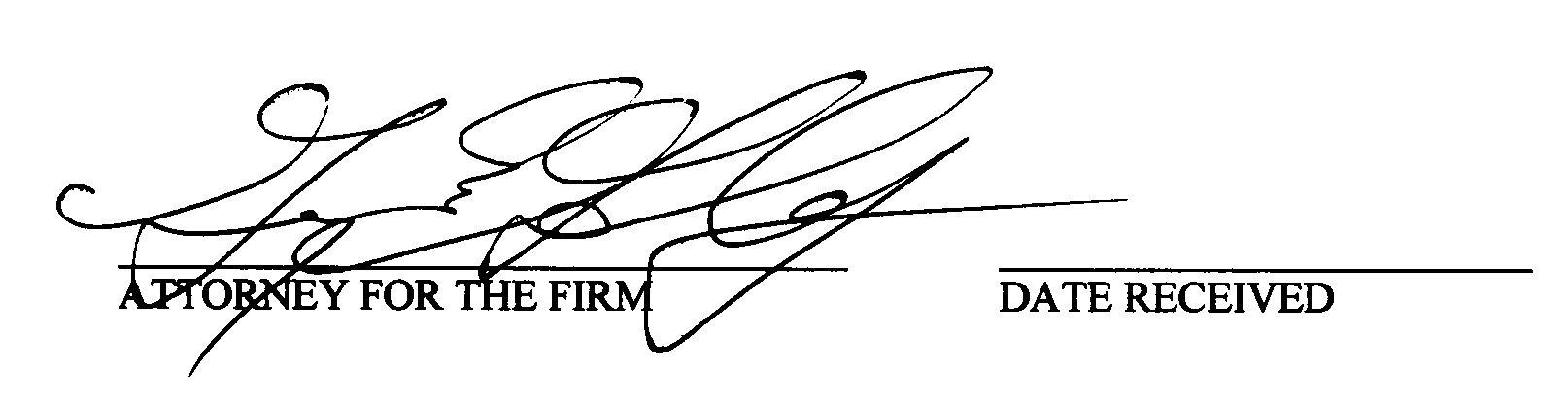 - Name of the Corporation:- State or Country of Incorporation:- Date of Incorporation:- Corporation Address:- Name and title of individual client contact:- Phone Number:- Fax Number:- E-mail Address:- Name of the Partnership:- State or Country where Organized:1)2)3)4)5)- Partnership Address:- Partnership Address:- Partnership Address:- Name and title of individual client contact:- Name and title of individual client contact:- Name and title of individual client contact:- Phone Number:- Phone Number:- Phone Number:- Fax Number:- Fax Number:- Fax Number:- E-mail Address:- E-mail Address:- E-mail Address:- Name of the Individual:- Country of Citizenship:- Residential Address:- Phone Number:- Fax Number:- E-mail Address:How many applicants own the mark?Typed Mark:    (Please type your desired trademark/servicemark in exact desired spelling and letter spacing)   (Please type your desired trademark/servicemark in exact desired spelling and letter spacing)a.  Date of First Use of the Mark (mm/dd/yy)b.  Date of First Use of the Mark in Interstate Commerce (mm/dd/yy)Signature:Date Signed:Signatory Name:Signatory Position: